Pre-K 1 Class Newsletter Hi!We will continue our unit on the human body this week.  I am hoping we can take tour of the hospital towards the end of the week or at the beginning of next week.  I’ll keep you posted when I get word.  On Wednesday we will be making ornaments for the Open School tree.  Our tree will be on display during the Happy Holidays Laramie event on December 1st at the UW Art Museum.  We will have our Charlie Brown Thanksgiving party on Thursday afternoon. The school will be providing the snacks. Domino’s Pizza night is on Tuesday and our last swimming for the year is also on Tuesday!  The year is flying by!Please bundle your kiddo up for the cold weather.  We go outside, even for a few minutes, as long as the temp is above zero.   Thanks!!--Miss LauraThank you to all those who brought snack this week!Upcoming Dates:November 21st-23rd – Closed for Thanksgiving Break Dec. 12th Peppermint Parade 6pm at the Civic Center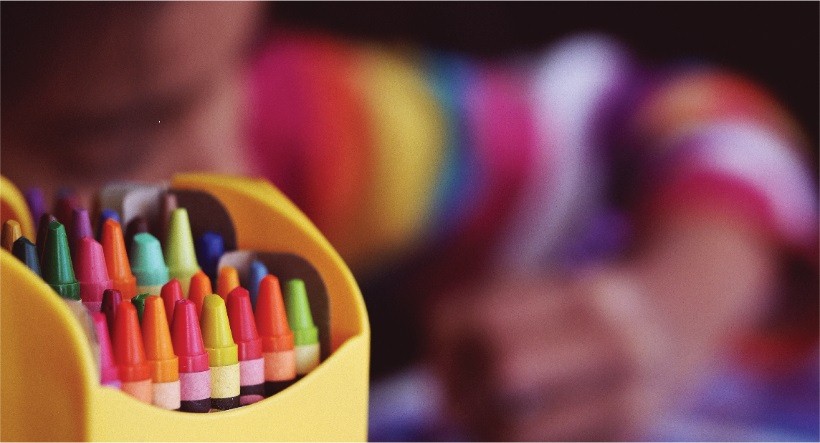 